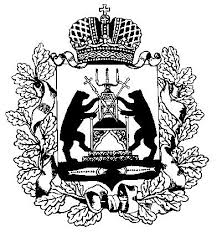 Российская ФедерацияНовгородская областьАдминистрация СОЛЕЦКОГО муниципального округаПОСТАНОВЛЕНИЕот 10.01.2022 № 1г. СольцыВ соответствии с постановлением Правительства Российской Федерации от 16 сентября 2021 года № 1569  «Об утверждении общих требований к  закреплению за органами государственной власти (государственными органами) субъекта Российской Федерации, органами управления территориальными фондами обязательного медицинского страхования, органами местного самоуправления, органами местной администрации полномочий главного администратора доходов бюджета и к утверждению перечня главных администраторов доходов бюджета субъекта Российской Федерации, бюджета территориального фонда обязательного медицинского страхования, местного бюджета», Администрация Солецкого муниципального округа  Постановляет:1. Утвердить прилагаемые Порядок и сроки внесения изменений в перечень главных администраторов доходов бюджета Солецкого муниципального округа.2. Настоящее постановление применяется к правоотношениям, возникающим при составлении и исполнении бюджета Солецкого муниципального округа, начиная с бюджета на 2022 год и на плановый период 2023 и 2024 годов. 3. Опубликовать настоящее постановление в периодическом печатном издании «Бюллетень Солецкого муниципального округа» и разместить на официальном сайте Администрации Солецкого муниципального округа в информационно-телекоммуникационной сети «Интернет».Заместитель Главы администрации   М.В. ТимофеевУтверждены постановлением Администрации муниципального округа                                                                  от 10.01.2022  № 1 Порядок и сроки внесения изменений в перечень главных администраторов доходов бюджета Солецкого муниципального округа1. Настоящие Порядок и сроки  устанавливают правила и сроки внесения изменений в перечень главных администраторов доходов бюджета Солецкого муниципального округа (далее Перечень). 2. В Перечень могут быть внесены изменения в случае:изменения бюджетных полномочий главных администраторов доходов бюджета Солецкого муниципального округа (далее - главные администраторы доходов) по осуществлению ими операций с доходами бюджета Солецкого муниципального округа (далее доходы бюджета муниципального округа);изменения кода вида (подвида) доходов бюджета муниципального округа;изменения наименования кода вида (подвида) доходов бюджета муниципального округа; необходимости включения в Перечень  кода вида (подвида) доходов бюджета муниципального округа.3. В случае необходимости внесения изменений в Перечень территориальные органы (подразделения) федеральных органов государственной власти (государственных органов) и (или) казенные учреждения, находящиеся в их ведении, органы государственной власти (государственные органы) Новгородской области, органы местного самоуправления, Администрация Солецкого муниципального округа (её управление, комитеты, отделы и (или) находящиеся в ведении Администрации муниципального округа казенные учреждения) направляют в комитет финансов Администрации муниципального округа (далее комитет финансов)  предложения в письменном виде с указанием следующей информации:основание для внесения изменения в Перечень;наименование и код главного администратора доходов;код вида (подвида) доходов бюджета муниципального округа;наименование кода вида (подвида) доходов бюджета муниципального округа.4. Рассмотрение комитетом финансов предложений осуществляется в течение 10 рабочих дней со дня их поступления.5. По итогам рассмотрения предложений комитет финансов в срок, установленный пунктом 4 настоящих Порядка и сроков:разрабатывает проект правового акта Администрации муниципального округа о внесении изменений в Перечень  и направляет его на согласование заявителю, в случае отсутствия замечаний к представленной заявителем в соответствии  с пунктом 3 настоящих Порядка и сроков информации;информирует заявителя в письменном виде об отказе во внесении изменений в Перечень с указанием причин отказа.6. Основаниями для отказа во внесении изменений в Перечень являются:отсутствие в нормативном правовом акте Министерства финансов Российской Федерации, утверждающем  коды видов доходов бюджетов и соответствующие им коды аналитической группы подвидов доходов бюджетов, кода вида доходов бюджета муниципального округа, предлагаемого заявителем к включению в Перечень;не указание кода подвида доходов бюджета муниципального округа:утвержденного Министерством финансов Российской Федерации по видам доходов бюджета муниципального округа, главными администраторами которых являются органы государственной власти Российской Федерации,  и (или) находящиеся в их ведении казенные учреждения; утвержденного министерством финансов Новгородской области  по видам доходов бюджетов, предназначенных для учета поступлений сумм денежных взысканий (штрафов), главными администраторами которых являются органы исполнительной власти (государственные органы) Новгородской области;утвержденного Администрацией муниципального округа по видам доходов бюджета муниципального округа, главными администраторами которых являются органы местного самоуправления, Администрация Солецкого муниципального округа, её управление, комитеты, отделы и (или) находящиеся в ведении Администрации муниципального округа казенные учреждения;несоответствие наименования кода вида (подвида) бюджета муниципального округа,  коду вида (подвида) доходов бюджета муниципального округа;отсутствие полномочий у заявителя по администрированию дохода бюджета муниципального округа, предлагаемого к включению в Перечень.  7. После устранения причин отказа во внесении изменений в Перечень, указанных в пункте 6 настоящих Порядка и сроков, заявитель вправе повторно направить в комитет финансов предложение о внесении изменений в Перечень.Об утверждении порядка и сроков внесения изменений в 
перечень главных администраторов доходов бюджета Солецкого муниципального округа